 Programme de subventions 
pour la sécurité routière 
des jeunes 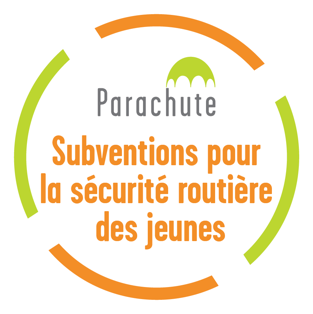 Formulaire de demande Veuillez remplir tous les champs ci-dessous. Si vous avez des questions ou commentaires, veuillez contacter Umy Yogalingam à subventionssecuriteroutiere@parachute.ca. Une fois rempli, veuillez envoyer ce formulaire par courriel à subventionssecuriteroutiere@parachute.ca.Renseignements sur le demandeur principalNom du demandeur principal        Courriel du demandeur principal       Numéro de téléphone du demandeur principal       Date de naissance du demandeur principal       Si vous avez 17 ans ou moins, veuillez indiquer si votre parent ou tuteur a donné son accord. Mon parent ou tuteur a approuvé ma candidature au programme de subvention à la sécurité routière pour les jeunes de Parachute J’ai 18 ans ou plusÉcole       	Province/Territoire   Municipalité       À quel genre t’identifies-tu?  Si vous avez choisi « autre », veuillez préciser :      Quelle langue parles-tu à la maison? Merci de sélectionner toutes les langues qui s’appliquent.  Anglais Français autre; veuillez préciser :      Si tu as choisi les deux langues officielles ou autre, dans quelle langue es-tu le plus à l’aise pour travailler?  Quelle est ton origine ethnique? Merci de sélectionner toutes les réponses qui s’appliquent. Premières Nations Inuit Métis Noire (par exemple, Afrique de l’Est, Afrique de l’Ouest, Afrique du Sud, Caraïbes) Chinoise Filipine Coréenne Japonaise Amérique latine, Amérique centrale, Amérique du Sud (par exemple, mexicaine, brésilienne, chilienne, guatémaltèque, vénézuélienne) Asiatique du Sud (par exemple, Indienne de l’Est, Pakistanaise, Bangladaise, Sri Lankaise) Asiatique du Sud-Est (par exemple, Vietnamienne, Cambodgienne, Indonésienne, Malaisienne, Laotienne) Asiatique occidentale ou arabe (par exemple, égyptienne, saoudienne, syrienne, irakienne, afghane, palestinienne) Blanche (par exemple, britannique, française, italienne, portugaise, allemande, ukrainienne, russe) Je n’en suis pas sûr Autre, merci de spécifier       Quel est ton plus haut niveau d’éducation?      Es-tu titulaire d’un permis de conduire (quel que soit le niveau)?   Renseignements sur l’équipe de projetVeuillez nommer les autres membres de l’équipe de projet et fournir les renseignements pertinents pour chacun d’entre eux.Partenaires
Veuillez décrire les partenariats que vous avez établis ou que vous allez établir pour mener à bien ce projet (école, entreprise locale, forces de l’ordre, organismes pour la jeunesse, etc.).Renseignements sur le projetDescription du projet (300 mots maximum)
Veuillez fournir une description détaillée de votre projet, y compris les objectifs, le public cible, et la taille du public cible.Où se déroulera le projet? Veuillez préciser. (200 mots maximum) Quels sont les sujets de sécurité routière abordés par le projet? Veuillez sélectionner toutes les réponses qui s’appliquent. sécurité des piétons, des cyclistes et des véhicules à roues; conception de routes et sûreté dans la mobilité; sécurité routière et l’environnement; excès de vitesse (comportement, lois, application); conduite avec facultés affaiblies, tant alcool que drogue; distraction au volant. autre; veuillez préciser :      Activités du projet et calendrier (500 mots maximum)
Veuillez décrire les principales activités de votre projet, la manière dont les jeunes y participeront et son calendrier.Renforcement des capacités (200 mots maximum)
Veuillez décrire toute formation ou ressource dont vous pourriez avoir besoin de la part de Parachute pour mener à bien votre projet. Budget
Veuillez énumérer les éléments pour lesquels vous utiliserez la subvention, par exemple, matériel, honoraires, technologie, location d’équipement, et inscrire une estimation du coût de chacun de ces éléments. Vous trouverez une liste des coûts admissibles et non admissibles ici : parachute.ca/subventionssecuriteroutierePièces jointes (facultatif)
Veuillez joindre vos documents justificatifs favorables à votre candidature, le cas échéant, par exemple, des lettres de soutien, des liens vers des sites médiatiques ou tout autre document pertinent.Confirmations Veuillez cocher toutes les mentions suivantes pour indiquer que vous êtes admissible à cette subvention : Je confirme que ce projet est lancé et dirigé par des jeunes, et le responsable du projet est un jeune âgé de 15 à 24 ans vivant au Canada. Je confirme que ce projet se déroulera au Canada. Si le financement est approuvé, l’équipe du projet accepte de participer aux formations de Parachute. Si le financement est approuvé, l’équipe du projet accepte de participer aux processus d’évaluation de Parachute. Je confirme que tous les renseignements figurant dans la présente demande et les pièces jointes sont véridiques, exacts et complets.Comment avez-vous entendu parler du programme de subvention à la sécurité routière pour les jeunes de Parachute?DATE LIMITE : 9 octobre 2023Si vous avez des questions ou des doutes, n’hésitez pas à écrire à Parachute à l’adresse roadsafetygrants@parachute.ca.NomRôleÂgeCourriel